TABLOID Magazine – 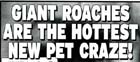 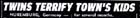 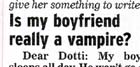 Objective:Make up your own headline (something unbelievable) and create an original piece of tabloid art which combines the selected headline with an image. There are some wonderful vintage and classic movie poster sites that are a good reference for dramatic compositional strategies. Incorporate a visual picture of the headline. Make your work dramatic, even absurd, but be sure to stay within the realm of, “completely acceptable for the high school setting”.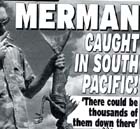 Story Ideas:• "Dog Lands Plane After Pilot Has Heart Attack"• "Man Wins $25,000 Bet By Swallowing Watermelon Whole"• "Earth Is a Giant Egg"• "Ravioli Worker Rolls In Dough"• "Walking Catfish Eats Farmer"• "Veggie-Eating Mother Has Green Baby"• "Air Force Pilot Reports Seeing Flying Pigs"• "Dog Eats Eight Wristwatches"• "Talking Dolphin Predicts Future"• "Burglar-Alarm Factory Robbed"• "Man Collects 119 Pounds of Lint"• "Metal-Eating Bugs Chew Through Car in Just Five Days"• "Porcupine Falls Head Over Heels in Love -- With a Broom"• "Elvis Opens Frozen Yogurt Stand on Jupiter"• "Dog Missing Since 1940 Returns, Bites Master"• "Your Remote Control Could Launch Nuclear Weapons"• "Baby Grows Sideburns During Visit to Graceland"• "Her Son Is a Werewolf"• "Bodybuilder Explodes"• "Aliens Wrote the Constitution"• "Roaches Take Over New York City Bus"• "Plumber Goes Down the Toilet"• "Missing Baby Found Inside Watermelon -- He's Alive!"• "Talking Parrot Fingers Hit Man"• "Ads on Tombstones Cut Burial Costs in Half"• "Bigmouth Swami Swallows Himself"• "Champion Bullfighter Killed By Bulldozer"• "Dead Hubby Buried With Winning Lotto Ticket in Pocket"• "Mom Trades Twins for Lottery Ticket"• "Girl Gets Pig's Arm -- Becomes Bowling Champ"• "Smoking Makes You Ugly"• "Show-Off Drops Dead After Eating Two Telephone Books"Tabloid articles - Grades Based on a Scale of 1-5 pointsExcellent-5   Well Done-4   Average-3   Weak-2Needs Improvement-1   Missing-0Grades Based on a Scale of 1-5 pointsExcellent-5   Well Done-4   Average-3   Weak-2Needs Improvement-1   Missing-0Grades Based on a Scale of 1-5 pointsExcellent-5   Well Done-4   Average-3   Weak-2Needs Improvement-1   Missing-0Grades Based on a Scale of 1-5 pointsExcellent-5   Well Done-4   Average-3   Weak-2Needs Improvement-1   Missing-0Grades Based on a Scale of 1-5 pointsExcellent-5   Well Done-4   Average-3   Weak-2Needs Improvement-1   Missing-01. Main article: is creative and uses a high quality image. The selections are not noticeable and the new creation looks real and detailed. 543212. Article Layout:  is designed in a way that is easy to read, and the proximity and alignment works well with the design to create balance.  543213. Image Quality and Selections: The subject is recognizable, yet not quite believable543214. Uniqueness: how much effort you put into coming up with an originally theme and image – did you go out of your way or use the first thing that came to mind543215. Photoshop Skill: you have clearly come a long way with this program and even without directions and steps you can create an impressive image using many of the Photoshop/Illustrator tools and techniques.54321